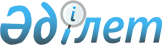 О внесении изменений в приказ Министра юстиции Республики Казахстан от 8 октября 2001 года N 113 "Об аттестационной комиссии юстиции"
					
			Утративший силу
			
			
		
					Приказ Министра юстиции Республики Казахстан от 15 августа 2002 года N 114. Зарегистрирован в Министерстве юстиции Республики Казахстан 21 августа 2002 года N 1957. Утратил силу приказом Министра юстиции Республики Казахстан от 26 июня 2007 года N 189.




Извлечение из приказа Министра юстиции






Республики Казахстан 






      от 26 июня 2007 года N 189       





      В соответствии со 


 статьей 7 


 Закона Республики Казахстан "Об органах юстиции", ПРИКАЗЫВАЮ:





      1. Признать утратившими силу приказы:






      .......;






      Министра юстиции Республики Казахстан от 15 августа 2002 года N 114 "О внесении изменений в приказ Министра юстиции Республики Казахстан от 8 октября 2001 года N 113 "Об аттестационной комиссии юстиции" (зарегистрированный в Реестре государственной регистрации нормативных правовых актов за N 1957, опубликованный в Бюллетене нормативных правовых актов центральных исполнительных и иных государственных органов Республики Казахстан, 2002 г., N 36, ст. 687);






      ......  .     





      2. Настоящий приказ вводится в действие со дня подписания.





      Министр                            З. Балиева






      В связи с изменением состава аттестационной комиссии юстиции, руководствуясь подпунктом 3) пункта 2 статьи 7 
 Закона 
 Республики Казахстан "Об органах юстиции", пунктом 19 Положения о Министерстве юстиции Республики Казахстан, утвержденного 
 постановлением 
 Правительства Республики Казахстан от 11 марта 1999 года N 223, приказываю:

     1. В 
 Приказ 
 Министра юстиции Республики Казахстан от 8 октября 2001 года N 113 "Об аттестационной комиссии юстиции" внести следующие изменения:



      в Регламенте работы аттестационной комиссии юстиции, утвержденном указанным приказом:



      в пункте 5 цифру "7" заменить цифрой "5";



      в пункте 19 цифру "5" заменить цифрой "3".

     2. Настоящий Приказ вступает в силу со дня его государственной



регистрации.      

     Министр

					© 2012. РГП на ПХВ «Институт законодательства и правовой информации Республики Казахстан» Министерства юстиции Республики Казахстан
				